Постановление Главы Городского округа Верхняя Тура от 22.10.2019 № 253Об утверждении материалов по внесению изменений в проект планировки и проект межевания территории микрорайона «Восточный»в г. Верхняя ТураВ соответствии с Градостроительным кодексом Российской Федерации, Правилами землепользования и застройки Городского округа Верхняя Тура, утвержденными решением Думы Городского округа Верхняя Тура от 29.08.2019 № 69 «Об утверждении Правил землепользования и застройки Городского округа Верхняя Тура», с учетом протокола публичных слушаний по внесению изменений в проект планировок и проект межевания территории микрорайона «Восточный» в г. Верхняя Тура состоявшихся 21.10.2019,ПОСТАНОВЛЯЮ:1. Утвердить материалы по внесению изменений в проект планировки и проект межевания территории микрорайона «Восточный» в г. Верхняя Тура (прилагаются).2. Управлению по делам архитектуры, градостроительства и муниципального имущества Администрации городского округа Верхняя Тура при осуществлении градостроительной деятельности руководствоваться утвержденной документацией.3. Опубликовать данное постановление в газете «Голос Верхней Туры» и разместить на официальном сайте Администрации городского округа Верхняя Тура.4. Настоящее постановление вступает в силу с момента его подписания.Глава городского округа 							         И.С. ВеснинУтвержденыпостановлением Главы Городского округа Верхняя Тураот ________________________ № ______«Об утверждении материалов по внесениюизменений в проект планировки и проектмежевания территории микрорайона«Восточный» в г. Верхняя Тура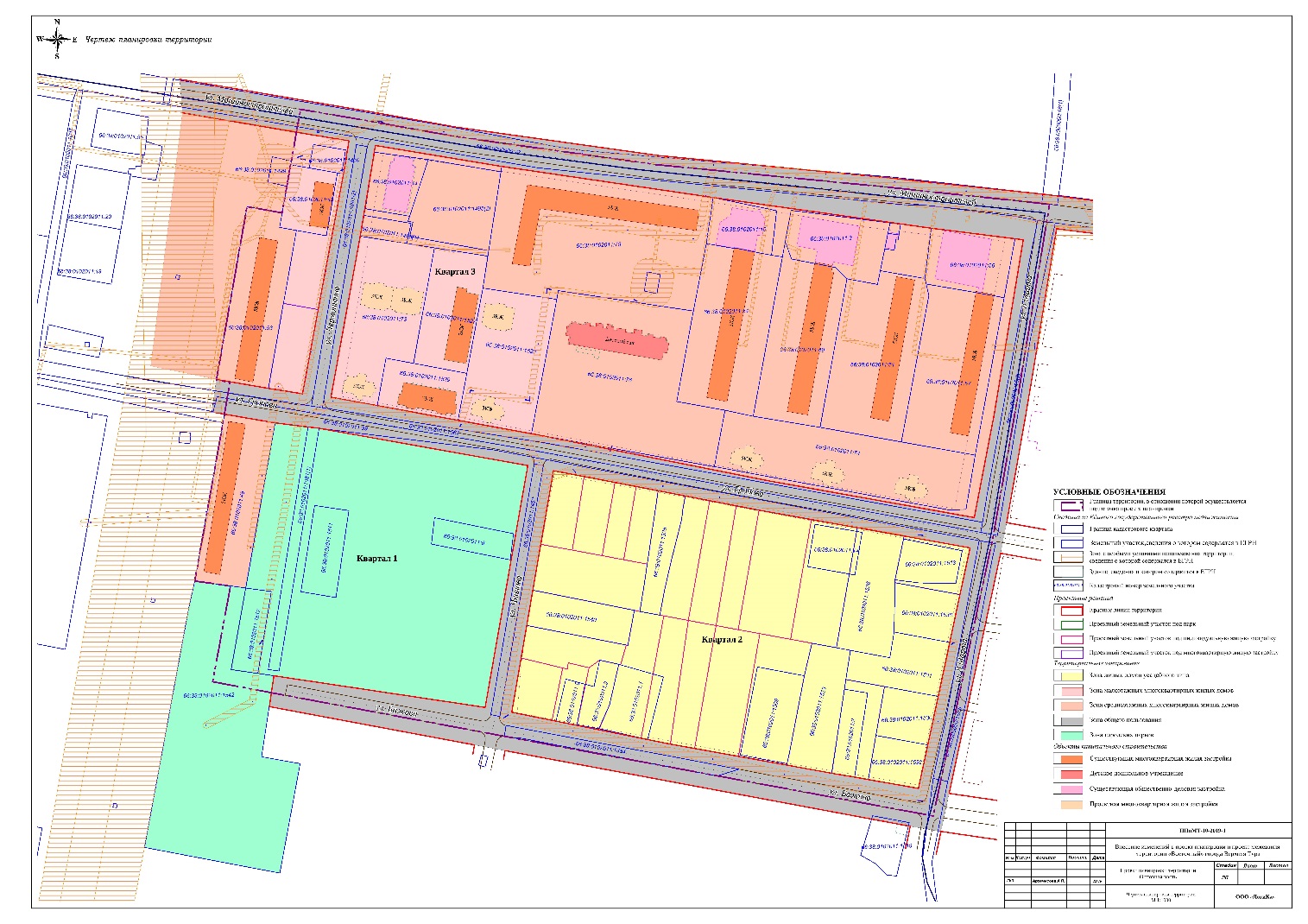 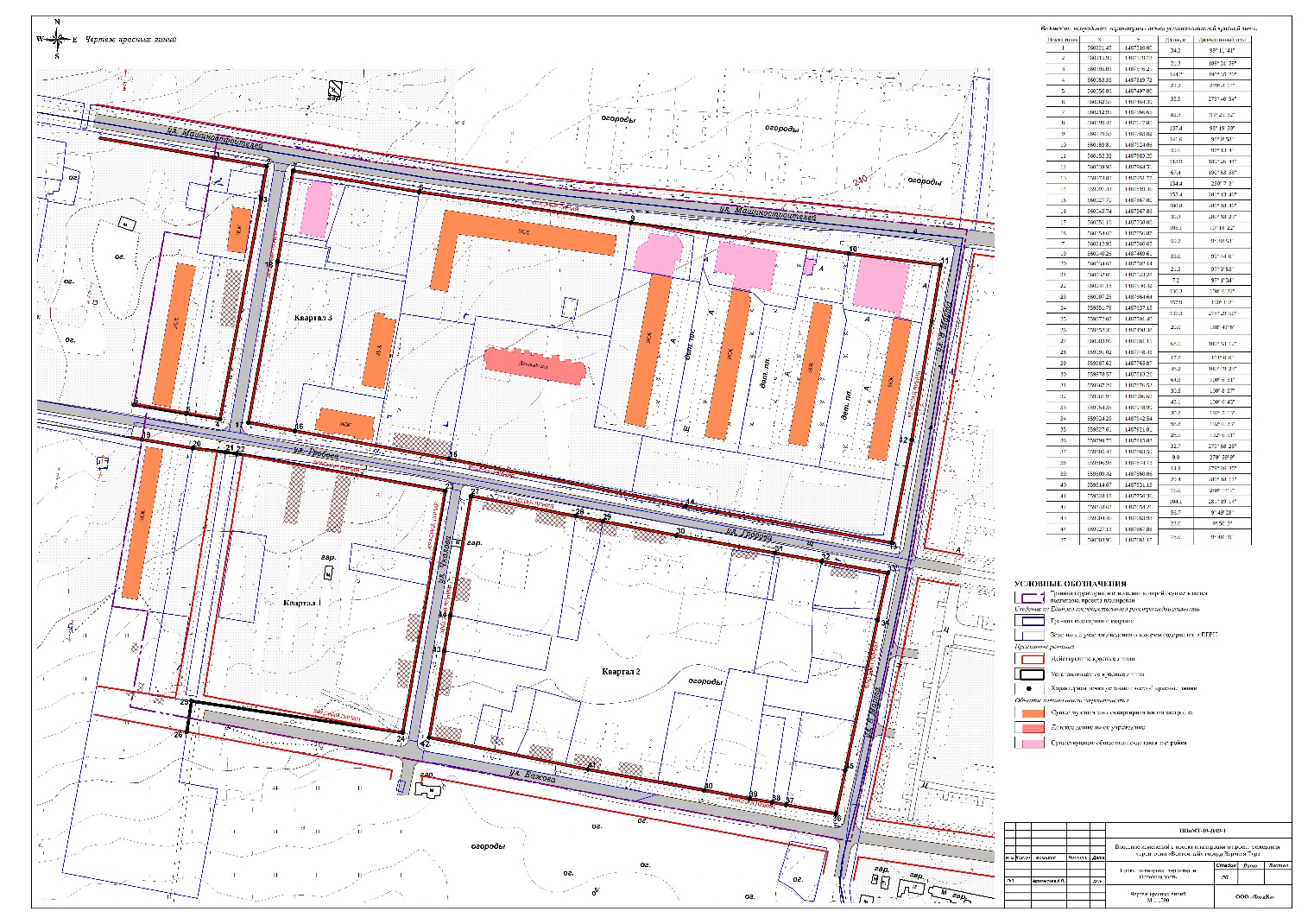 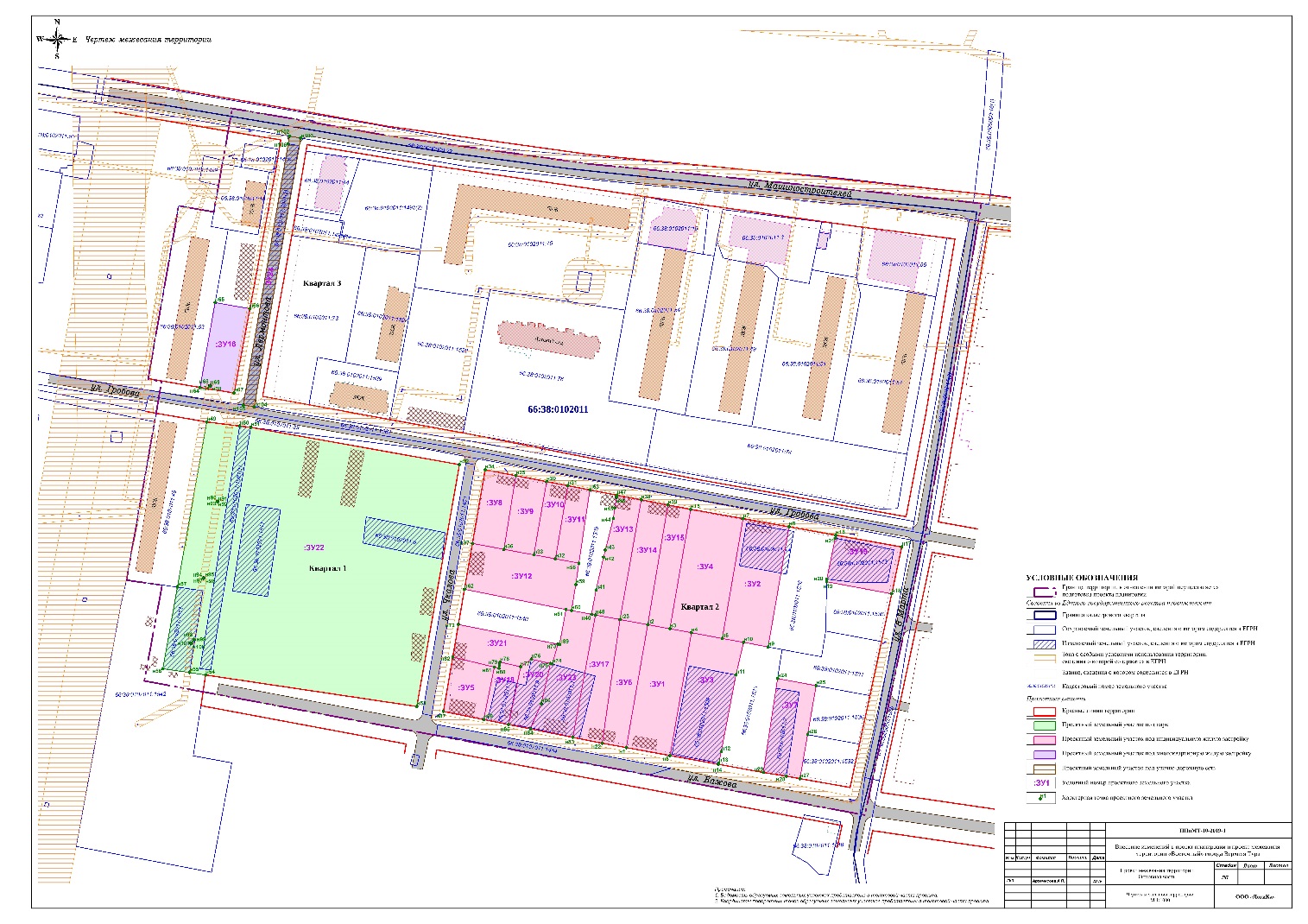 